	Kurzbericht CIS-Arbeitsgremien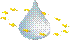 Kurzbericht der deutschen CIS-Vertreter
Anlass / Datum:1. Sitzung der ECOSTAT AGT HyMo Coast1. Sitzung der ECOSTAT AGT HyMo CoastDeutsche Delegation:Dr. Hans-Christian Reimers (LLUR SH)Dr. Hans-Christian Reimers (LLUR SH)AgendaWichtige InhalteZiel des 1. Meeting war es, die Arbeitsschwerpunkte der ATG HyMo Coast zu  definieren, zu struckurieren und erste Schritte zu vereinbaren.Ziel des 1. Meeting war es, die Arbeitsschwerpunkte der ATG HyMo Coast zu  definieren, zu struckurieren und erste Schritte zu vereinbaren.(Maßgebliche) ErgebnisseTOP 1	Rückblick auf die HyMo-AktivitätenWouter von der Bund (JRC) begrüßt die Teilnehmer und erläutert was in Hinblick auf Hydromorphologie bisher im Rahmen ECOSTAT bearbeitet und erreicht wurde:Meeting vor 3 Jahren in FRGEP-Definition folgt im wesentlichen dem Vorgehen der FließgewässerGEP wird in vielen MS getrennt von den Hymo-Aktivitäten behandelt Themenfelder der AGT HymoGEPHMWB Ausweisung: Veränderungs- (CIS) oder Maßnahmen-getrieben (Prager Ansatz)Hymo AssessmentEU State of Play und “Inter Comparrison” TOP 2	GEP-Assessment 2018 Zentrale Frage bei der HMWB/GEP Klassifizierung ist, ob sie durch biologische Qualitätselemente oder hydromorphologische Qualitätselemente getrieben ist.Für HMWB/GEP soll kurzfristig ein Fragebogen entworfen und an die MS versand werden, der im Wesentlichen folgende Punkte enthält:TraC Maßnahmen der MSAusweisungsverfahrenHuman Activities angereichert durch CEN- und MSFD-ListeTOP 3	HyMo AssessmentRound Table Abfrage was bereits auf MS-Ebene entwickelt wurde. Ergebnis sehr begrenzt und heterogen: Zumeist wird in sehr gut und schlechter unterschiedenDie CEN-Norm prEN 165503 proklamiert einen 3-stufigen qualitativen sowie einen 5-stufigen quantitativen Ansatz (%-Angaben)DE nutzt einen 3 stufigen quantitativen Ansatz (sehr gut, gut und mäßig/schlechter) und ist damit relativ nahe an der CEN-Norm. Dies liegt an der maßgeblichen beteiligung der BLANO Fach-AG HyMo am CEN-Prozess.Auch für das HyMo Assessment soll ein Fragebogen entworfen und an die MS verschickt werden. Beide Fragebögen werden durch ein gemeinsames Anschreiben eingeführt und zeitversetzt verschickt.Weitere wichtige Punkte:Die AGT HyMo Coast versteht sich als offene Gruppe. Weitere thematische Untergruppen sind nicht geplant.Die Beziehungen WRRL zur MSRL und zu den RSC´s wird zukünftig weiter thematisiert.In dem Zusammenhang soll auch eine Grid-basierte Bewertung der Pressures und Impacts (vgl. HELCOM BSPI) betrachtet werden.TOP 1	Rückblick auf die HyMo-AktivitätenWouter von der Bund (JRC) begrüßt die Teilnehmer und erläutert was in Hinblick auf Hydromorphologie bisher im Rahmen ECOSTAT bearbeitet und erreicht wurde:Meeting vor 3 Jahren in FRGEP-Definition folgt im wesentlichen dem Vorgehen der FließgewässerGEP wird in vielen MS getrennt von den Hymo-Aktivitäten behandelt Themenfelder der AGT HymoGEPHMWB Ausweisung: Veränderungs- (CIS) oder Maßnahmen-getrieben (Prager Ansatz)Hymo AssessmentEU State of Play und “Inter Comparrison” TOP 2	GEP-Assessment 2018 Zentrale Frage bei der HMWB/GEP Klassifizierung ist, ob sie durch biologische Qualitätselemente oder hydromorphologische Qualitätselemente getrieben ist.Für HMWB/GEP soll kurzfristig ein Fragebogen entworfen und an die MS versand werden, der im Wesentlichen folgende Punkte enthält:TraC Maßnahmen der MSAusweisungsverfahrenHuman Activities angereichert durch CEN- und MSFD-ListeTOP 3	HyMo AssessmentRound Table Abfrage was bereits auf MS-Ebene entwickelt wurde. Ergebnis sehr begrenzt und heterogen: Zumeist wird in sehr gut und schlechter unterschiedenDie CEN-Norm prEN 165503 proklamiert einen 3-stufigen qualitativen sowie einen 5-stufigen quantitativen Ansatz (%-Angaben)DE nutzt einen 3 stufigen quantitativen Ansatz (sehr gut, gut und mäßig/schlechter) und ist damit relativ nahe an der CEN-Norm. Dies liegt an der maßgeblichen beteiligung der BLANO Fach-AG HyMo am CEN-Prozess.Auch für das HyMo Assessment soll ein Fragebogen entworfen und an die MS verschickt werden. Beide Fragebögen werden durch ein gemeinsames Anschreiben eingeführt und zeitversetzt verschickt.Weitere wichtige Punkte:Die AGT HyMo Coast versteht sich als offene Gruppe. Weitere thematische Untergruppen sind nicht geplant.Die Beziehungen WRRL zur MSRL und zu den RSC´s wird zukünftig weiter thematisiert.In dem Zusammenhang soll auch eine Grid-basierte Bewertung der Pressures und Impacts (vgl. HELCOM BSPI) betrachtet werden.Nationale Relevanz:Aus Sicht des DE-Vertreters sind die nationalen WRRL Belange hinsichtlich HMWB und GEP erneut im BLANO zu behandeln und die Aktivitäten zu verstärken. Aus Sicht des DE-Vertreters sind die nationalen WRRL Belange hinsichtlich HMWB und GEP erneut im BLANO zu behandeln und die Aktivitäten zu verstärken. Handlungsbedarf LAWA, BLANO, 
Bund und Länder, ggf. Termin)Im April / Mai wird der Entwurf eines ersten Fragebogens zur Kommentierung an die Teilnehmer des Meetings versandt. Sonstige
(Art, zuständig, ggf. Termin)AnmerkungenTermin und Ort des nächsten Treffens der ATG HyMo TraC stehen noch nicht fest.Dokumente und Präsentationen zum übergeordneten Treffen der WG ECOSATT können unter https://circabc.europa.eu/faces/jsp/extension/wai/navigation/container.jsp  eingesehen werden.Termin und Ort des nächsten Treffens der ATG HyMo TraC stehen noch nicht fest.Dokumente und Präsentationen zum übergeordneten Treffen der WG ECOSATT können unter https://circabc.europa.eu/faces/jsp/extension/wai/navigation/container.jsp  eingesehen werden.